The Anthropocene Reading QuestionsThe Anthropocene Reading QuestionsQuestionsNotesWhat is the Anthropocene and how has it impacted the Earth?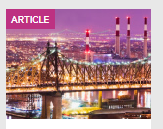 What does the word Anthropocene mean?What evidence do these scientists cite to make the case that the Earth has entered a new epoch, the Anthropocene? What is “normal” change on Earth and in the biosphere compared with “human-driven” change? Summary (What is the BIG idea presented in the reading):Summary (What is the BIG idea presented in the reading):